AL COMUNE DI ………………………..AREA AMMINISTRATIVAOGGETTO: PARTECIPAZIONE ALL’AVVISO PER IL SERVIZIO CIVICO COMUNALE Il/La sottoscritto/a :……………………………………………………nato/a a ……………………………………...(……………..), il……………………. Codice Fiscale………………………………… residente in codesto Comune, in Via ………………………………………….n……… Telefono…………………………………….In relazione al Bando pubblicato in data ………………………………………..CHIEDEDi poter partecipare al bando riguardante, l’istituzione del Servizio Civico Comunale, presso questo Comune AI SENSI E PER GLI EFFETTI DELLE DISPOSIZIONI CONTENUTE NEGLI ART. 46/47 DEL D.P.R.445/2000 E CONSAPEVOLE DELLE CONSEGUENZE DERIVANTI DA DICHIARAZIONI MENDACI, AI SENSI DELL’ART. 76 DEL PREDETTO D.P.R. 445/2000, SOTTO LA PROPRIA RESPONSABILITA’DICHIARADi essere in possesso dei seguenti requisiti:Avere la residenza anagrafica in questo Comune, in VIA/PIAZZA/LOC………………………………………………………………………………………………da almeno 12 mesi dalla presentazione della presente domandaChe il proprio nucleo è cosi composto______________________________________________________________________________________________________________________________________________________________________________________________________________________________________________________________________________________________________________________________________________________________________________________________________;Che il valore ISEE in corso di validità non è superiore a € 9.360.00, fatta eccezione per i soggetti il cui valore isee supera i 9.360.00 determinato esclusivamente  dal valore degli immobili;Di trovarsi in stato di disoccupazione;Che non è stata presentata analoga istanza da parte di altri componenti il proprio nucleo familiare;ALLEGAAttestazione ISEE riguardante il nucleo familiareFotocopia del documento di identità in corso di validitàCertificato medico di abilità lavorativa………………….., lì…………………………………….                                                                                            FIRMA                                                                                                ………………………………………………………....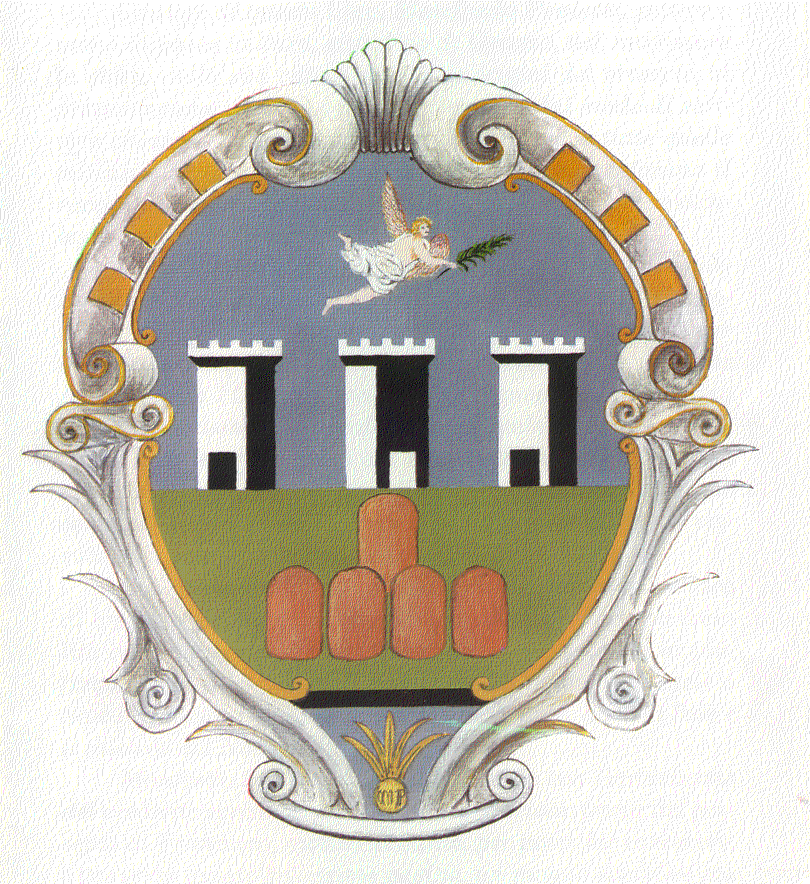 COMUNE DI GRECCIOProvincia di RietiVia Limiti Nord, n. 17                Tel. 0746 750591/2 Fax 0746 750587                                           02045 Greccio (RI)                    P. IVA e  Cod. Fisc. N.  00109830570e-mail: info@comune.greccio.ri.itpec: segreteria.greccio.ri@legalmail.it